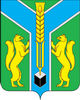 Контрольно-счетная палатамуниципального образования «Заларинский район»З А К Л Ю Ч Е Н И Е  № 14/40   - зКонтрольно-счетной палаты МО «Заларинский район» на проектбюджета  Семеновского муниципального образования на 2019 год и плановый период 2020 и 2021 годов.26 декабря   2018года                                                                                п.ЗалариНастоящее заключение подготовлено мною, аудитором   Контрольно-счетной палаты МО «Заларинский район»  Кантонист Т.С., на основании Положения о КСП, плана работы КСП на 2017 год, соглашения о передаче КСП полномочий по осуществлению внешнего муниципального финансового контроля,  рамках стандарта внешнего муниципального финансового контроля «Порядок осуществления КСП предварительного контроля  формирования проекта местного бюджета на очередной финансовый год и плановый период» (СВМФК-3).Нормативно-правовая база.Проект бюджета  Семеновского муниципального образования (далее – Семеновское МО, поселение) представлен в Контрольно-счетную палату своевременно.По аналогии с областным бюджетом, районным  бюджетом, проект бюджета поселения  сформирован на 3 года, то есть,  на 2019 год и плановый период 2020 и 2021 годов. Перечень документов и материалов, представленных одновременно с проектом бюджета, в основном, соответствует требованиям ст. 184.2 БК РФ. Формирование основных параметров  бюджета поселения на 2019 год и плановый период 2020 и 2021 годов осуществлялось на основании ожидаемых параметров исполнения бюджета за текущий 2018 год, показателей прогноза социально-экономического развития муниципального образования  до 2021 года, основных направлений бюджетной и налоговой политики Семеновского МО. Кроме того, учтены изменения, внесенные в Бюджетный кодекс РФ, Налоговый кодекс. Анализ прогноза  социально-экономического развитияСеменовского муниципального образования на 2019-2021 г.             В соответствии с требованиями ст.173 БК РФ, одновременно с проектом бюджета  представлены отдельные показатели прогноза социально-экономического развития поселения на 2019 – 2021 годы. В Семеновском МО    муниципальном образовании разработана концепция социально-экономического развития  поселения, сформированы приоритеты социально-экономического развития до 2021 года.   Для расчета проекта бюджета поселения, как и в 2018 году, взят за основу консервативный вариант развития экономики, то есть, направленный, в основном, на поддержание достигнутого уровня развития. Консервативный вариант взят также за основу при формировании бюджета района и областного бюджета на 2019 год.Анализ отдельных показателей прогноза социально – экономического развития Семеновском  МО на 2019-2021 годы показал: Среднесписочная  численность  работающих в  2019-2021 годах, по сравнению с 2018 годом,   планируется на одном уровне – 101 чел.Фонд оплаты труда планируется с незначительным увеличением по сравнению с 2018 годом: в 2019 году – на 5 %, в 2020-2021 году – на 5 %. Согласно прогнозу, в муниципальном образовании зарегистрировано 8 индивидуальных предпринимателей, объем выручки от реализации  товаров,  услуг у которых планируется в 2019-2021 году с увеличением на 5% по сравнению с 2018 годом.Анализ отдельных показателей прогноза социально-экономического развития   показал, что в уровне жизни населения Семеновском МО  в 2019 году, по сравнению с 2018 годом,  и в плановом периоде 2020-2021 годов, учитывая стабильный рост сводного индекса потребительских цен, опережающего роста инфляции по сравнению с ростом ВВП, значительных изменений в лучшую сторону не произойдет.Основные направления бюджетной и налоговой политики Семеновского  МО на 2019-2021 годы.В составе документов к  проекту бюджета  представлено Положение об основных направлениях бюджетной и налоговой политики Семеновского МО на 2019 год и плановый период 2020 и 2021 годов (далее – Основные направления) с соответствующим постановлением главы администрации, при этом, дата и номер постановления не указаны.Основной целью бюджетной и налоговой политики поселения, является обеспечение сбалансированности  и устойчивости бюджетной системы муниципального образования.В ходе проведения анализа представленных направлений Контрольно-счетной палатой отмечено, что основные цели и задачи  бюджетной и налоговой политики поселения тесно связаны с  направлениями бюджетной и налоговой политики района на 2019 год и плановый период 2020 и 2021 годов.  Бюджет  Семеновского  муниципального образования.Анализ прогноза доходной части бюджета.Доходы бюджета Семеновского МО на 2019 год предлагается утвердить в объеме 7888,7 тыс.руб., это на 5898,0 тыс.руб. или на 57 % меньше ожидаемого исполнения в 2018 году. Первоначальный бюджет на 2018 год утверждали с меньшей суммой на 1765,6 тыс.руб. (6123,1 тыс.руб.)Из них, безвозмездные поступления из бюджетов других уровней составят 6488,0 тыс.руб., что на 5498,0 тыс.руб.  или   в 1,8 раз  меньше  ожидаемых поступлений 2018 года. Снижение объемов доходов в 2018 году  по сравнению с ожидаемым исполнением 2018 года  связано с формированием в настоящее время первоначальной редакции бюджета поселения, не включением в него ожидаемых нераспределенных доходов областного  бюджета, которые найдут свое отражение в бюджете поселения  в течение финансового года. Удельный вес  безвозмездных поступлений в общем объеме доходов бюджета поселения  в  2019 году составит 82%.  По факту исполнения 2018 года этот показатель выше -  87% от общего объема доходов бюджета поселения. Удельный вес  безвозмездных поступлений в планируемом периоде 2020-2021 годов планируется в размере 83 % то есть, на 4% меньше уровня  ожидаемых поступлений  2018 года.Плановые назначения по доходам на 2020 год предлагается утвердить в объеме 8726,59   тыс.руб. (на 10%  выше 2019 года), на 2021 год – в объеме 5848,1 тыс.руб. (почти на 1%  выше, чем в  2020 году), т.е.,  имеются незначительные  темпы роста доходов бюджета поселения  в плановом периоде.Собственные доходы бюджета поселения состоят из налоговых  и неналоговых доходов, общий объем которых планируется на 2019 год в сумме 1400,7 тыс.руб, это на 400,0 тыс.руб.  меньше   ожидаемого исполнения 2018 года. Плановый показатель 2018 года (1807,2 тыс.руб.) почти  был достигнут (1800,7 тыс.руб. или 99,6% к плану).В 2020году объем собственных доходов планируется незначительно увеличить   до 1401,7 тыс.руб.  и в  2020году увеличить - до 1407,7 тыс.руб.                                                                                                                                                                                                                                          В соответствии с действующим законодательством, все источники доходов бюджета поселения закреплены за соответствующими главными администраторами доходов, которые отражены в Приложении № 2 к данному проекту бюджета, и которые обязаны осуществлять контроль за правильностью исчисления налогов, полнотой и своевременностью их уплаты, принимают решения о взыскании пени и штрафов по ним.                                             Налоговые доходы.Объем налоговых доходов бюджета поселения на 2019 год составит 1400,7 тыс.руб. (это на 22%  меньше ожидаемых поступлений 2018 года- 1785,0 тыс.руб.), в 2020 году – 1391,7  тыс.руб., ( на 0,01 %  больше чем в  2019 году), в 2021 году – 1397,7 тыс.руб. (на 0,01% больше чем в  2020 году). Налог на товары, переданный в бюджет поселения с 1 января 2014 года на основании  Закона Иркутской области о межбюджетных трансфертах, состоящий из  акцизов на нефтепродукты: дизельное топливо, моторные масла, автомобильный бензин и прямогонный бензин по нормативу 0,012% для Семеновского   муниципального образования,  утвержденному в областном бюджете, это  также норматив в 2018 году.  Поступление налога на товары   составит в 2019-2021 годы – 785,7  тыс.руб.   Указанные средства образуют дорожный фонд поселения. Объем налога на доходы физических лиц  прогнозируется на 2019 год в сумме 156,0  тыс.руб.,  это  на   уровне  ожидаемых поступлений 2018 года (156,0 тыс.руб.) Объем налога на доходы физических лиц  в  2020 и 2021 году остается почти  на уровне 2019 года(162,0 и 168,0 тыс.руб).Как уже отмечалось в прошлом году, основным видом налоговых доходов поселения становится налог на товары (доходы от акцизов на нефтепродукты), который составит  54  % от объема собственных доходов бюджета поселения.           Налоги на имущество.  В состав данного вида налогов в 2019 году и плановом периоде 2020 и 2021 годов включены следующие вида налогов: налог на имущество физических лиц, земельный налог. Прогноз поступления налога на имущество физических лиц в 2019 году и плановом периоде 2020 и 2021 годов  составляет в сумме 60,0 тыс. руб., или 96,8% к ожидаемым поступлениям 2018 года.            Прогноз поступления земельного налога на 2019 год и плановом периоде 2020 и 2021 годов  составляет в сумме 375,0 тыс. руб., или на 11 % больше  ожидаемых  поступлений 2018 года (335,0тыс. руб.). Объем  поступлений государственной пошлины в бюджет поселения  в 2019-2021 году   прогнозируется  в размере 1,0 тыс. руб., ежегодно., что почти на уровне  ожидаемых поступлений 2018 года – 1,0 тыс.руб. Неналоговые доходы.Общий объем неналоговых  доходов бюджета муниципального образования, которые состоят из доходов от использования  имущества и продажи материальных и нематериальных активов, на 2019 год прогнозируется в размере  15,0 тыс.руб, а также, плановый период 2020-2021 годов прогнозируется в размере  10,0 тыс.руб., это уровне ожидаемых поступлений 2018 года (15,0 тыс.руб.) Как видно из проведенного анализа, увеличение объема собственных доходов поселения планируется, в основном,  за счет увеличения  объемов налоговых доходов, их собираемости. Безвозмездные поступления.Общая сумма безвозмездных поступлений в бюджет муниципального образования из федерального, областного бюджета и  бюджета района на 2019 год  составит  6488,0 тыс.руб., это на 5498,0 тыс.руб. или в 1,8 раз  меньше  ожидаемых поступлений 2018 года. В  2020 году, объем безвозмездных поступлений  прогнозируется к увеличению  по сравнению с 2019 годом – на 836,89 тыс.руб. (11%) и составит 7324,89 тыс.руб., на 2021 год планируется 7434,5  тыс.руб.  или почти на уровне   2020 года.  Снижение объемов безвозмездных поступлений в 2019 году имеет место и в бюджете района. Это связано с неполным распределением межбюджетных трансфертов из областного  бюджета и соответственно из бюджета района. При этом:---дотация на выравнивание уровня бюджетной обеспеченности из областного бюджета   составит в 2019 году 388,6 тыс.руб., на 2019  и 2020 годы, как уже отмечалось выше,   прогнозируется  снижение указанной дотации:  340,6 тыс. руб. или на 12% ниже уровня 2019 года (2020 год) и 359,3 тыс.руб. или на 5% выше уровня 2020 года (2021 год).--- дотация на выравнивание уровня бюджетной обеспеченности из бюджета района составила: в 2019 году – 5984,5 тыс.руб., в 2020 году – 6869,39 тыс.руб.  и в 2021 году – 6960,3 тыс.руб.  Следует отметить,  что изменился порядок формирования районного фонда финансовой поддержки поселений на основании Закона Иркутской области № 74-оз « О межбюджетных трансфертах и нормативах отчислений доходов в местные бюджеты».  ---субвенция на осуществление первичного воинского учета  из федерального бюджета, в 2019-2021 году  планируется  в одинаковом размере 114,2 тыс.руб., это немногим выше  уровня  2018 года 82,4 тыс.руб.  ---субвенция на осуществление областного государственного полномочия по осуществлению перечня должностных лиц органов местного самоуправления, уполномоченных составлять протоколы об административных нарушениях, предусмотренных отдельными законами Иркутской области об административной ответственности планируется в одинаковом размере на  2019 год и  плановый период  2020-2021 года – 0,7 тыс.руб. Расходы бюджета Семеновского  МОРасходы бюджета поселения на 2019 год предлагается утвердить в объеме 7958,74 тыс.руб., это на  5942,26 тыс.руб.  или почти на 57% меньше  ожидаемого исполнения 2018 года. На 2020 год предусмотрено увеличение   расходов – на 10 % к уровню 2019 года (8796,68 тыс.руб) и на 2021 год  - 8912,59 тыс.руб. т.е.  также  прослеживается незначительное увеличение указанных расходов по отношению к 2020 году (на 115,91 тыс.руб.) То есть, соответственно доходам, снижение  расходной части бюджета района к уровню 2018 года обусловлено, также, неполным распределением средств из других бюджетов.Анализ структуры расходов в 2019-2021 году показал:По разделам бюджетной классификации расходы сложились следующим образом:Раздел 01 «Общегосударственные вопросы». В данном разделе отражены расходы на заработную плату с начислениями  главе муниципального образования,  расходы на содержание администрации  Семеновского   муниципального образования. Отражен, также,  объем резервного фонда, который прогнозируется в  сумме 1 тыс.руб. Запланированные средства Резервного фонда используются на цели в соответствии с Положением о порядке расходования средств резервного фонда, утвержденным главой администрации.Общая сумма расходов по данному разделу на 2019 год планируется в размере 5017,84  тыс.руб., это почти на уровне ожидаемого исполнения 2018 года.(5024,0 тыс.руб.) В 2020 и 2021 годах прослеживается незначительное увеличение указанных расходов по отношению к 2019 году, на 0,003% (5037,84 тыс.руб.) Расходы на содержание главы администрации поселения  в 2019 году и в плановом периоде  2020 -2021 года составят  – 390,0 тыс.руб.Расходы на функционирование местной администрации 2019 году предусмотрены в объеме 4625,14 тыс. руб., или 104% от ожидаемого исполнения 2018 года. Наибольший удельный вес в расходах по данному подразделу составляют расходы на оплату труда – 2970,14 тыс. руб., или 64%. Иные расходы по данному подразделу запланированы в сумме 500,0 тыс. руб., в том числе коммунальные услуги , услуги по содержанию имуществ и другие расходы. В 2020 - 2021 годах планируются расходы на функционирование местной администрации в размерах – 53784,0  тыс.руб. По подразделу  «Другие общегосударственные вопросы» расходы запланированы в объеме целевой областной субвенции  на выплату заработной платы  специалисту, составляющему  протоколы об административных нарушениях, ежегодно в сумме 0,7 тыс. руб.Подраздел 0203 «Национальная оборона». В данном подразделе отражены расходы за счет средств федерального бюджета по  осуществлению первичного воинского учета на территориях, где отсутствуют военные комиссариаты. Как показал анализ, суммы расходов по данному подразделу на 2019-2021 год  отражены в полном размере – 114,2 тыс.руб. Раздел 03 «Национальная безопасность  и правоохранительная деятельность». По данному разделу отражаются расходы  в сумме 6,0 тыс. руб. это расходы по муниципальной программе «О гражданской обороне на 2017-2019 годы МО»  ,по  муниципальной  программе «Обеспечение пожарной безопасности на территории МО»  на 2016-2018 год в размере, МП «Противодействие коррупции 2015-2018 гг.» а также по МП « Комплексные меры профилактики злоупотребления наркотическими средствами и психотропными веществами»  на 2016-2018 годы .Раздел 04 «Национальная экономика». По данному разделу отражаются расходы на  дорожное хозяйство, которые запланированы на 2019-2021 годы в сумме 785,7  тыс. руб.В данном разделе обозначены расходы по муниципальной программе «Комплексное развитие систем транспортной инфраструктуры муниципального образования» до 2032 года. Это  средства дорожного фонда поселения, состоящие из акцизов на нефтепродукты. В составе указанных ассигнований предусмотрены расходы за счет доходов, поступающих от уплаты акцизов по подакцизным товарам.  Ожидаемое исполнение 2018 года по данному разделу составит 935,05 тыс.руб., что составит всего 88,5% или 279,0 тыс.руб. меньше плановых назначений на 2018 год (1214,17 тыс.рубл.) Следует отметить, что в соответствии со ст. 179.4. БК РФ бюджетные ассигнования муниципального дорожного фонда, не использованные в текущем финансовом году, направляются на увеличение бюджетных ассигнований муниципального дорожного фонда в очередном финансовом год. По рекомендациям КСП данные показатели необходимо откорректировать.Раздел 05 «Жилищно – коммунальное хозяйство». Объем расходов по данному разделу  в  2019 году составит 100,0 тыс.руб., это значительно меньше, чем ожидаемое исполнение 2018 году (254,75тыс.руб.). В плановом периоде 2020- 2021 года планируется 84 и 83 тыс.руб. Причиной снижения  расходов  в 2019-2021 годы по сравнению с 2018 годом является отсутствие распределения средств  долгосрочных программ в областном бюджете.  Раздел 08 «Культура». По данному разделу общая сумма расходов в 2019 году составит 1799,0 тыс.руб и  в плановом периоде 2019- 2020 года составит 2640,94 и 2761,85  тыс.руб., это почти в 2,2 раза меньше  уровня ожидаемых  исполнений 2018 году (3967,85 тыс.руб).Раздел 11 «Физическая культура» По данному разделу общая сумма расходов составит в 2019 -2020 годы- 1,0 тыс.руб., ежегодно. В данном разделе обозначены расходы по муниципальной программе «Развитие физической культуры и спорта  на 2016-2020 годы».Раздел 14 «Межбюджетные трансферты» (далее – МБТ). В данном разделе отражается сумма МБТ бюджету муниципального района из бюджета поселения на осуществление части переданных полномочий по решению вопросов местного значения и оказания услуг в соответствии с заключенными соглашениями на   2019 год . Расходы по данному разделу на 2019год пока не предусмотрены по причине отсутствия соглашений.При анализе расходной части бюджета отмечено: в пояснительной записке к проекту бюджета не отражена потребность муниципального образования в бюджетных средствах и какой размер от потребности на 2019 год заложен в данный проект бюджета. Отсутствуют пояснения по показателям бюджета. В связи с тем, что бюджет муниципального образования  утверждается на три года, согласно требованиям ст.184.1  БК РФ, должны быть также  утверждены  объемы условно утверждаемых расходов, т.е. еще не распределенных  в расходной части бюджета в плановом периоде.  В представленном проекте решения о бюджете муниципального образования  условно утверждённые расходы определены в следующих суммах: на 2020 год -  в сумме 217,04 тыс. рублей, на 2021 год – в сумме 439,9 тыс. рублей. Частью третьей статьи 184.1 Бюджетного кодекса Российской Федерации определено, что общий объем условно утверждаемых расходов в случае утверждения бюджета на очередной финансовый год и на плановый период на первый год планового периода устанавливается в объеме не менее 2,5 процента общего объема расходов бюджета, на второй год планового периода - в объеме не менее 5 процентов общего объема расходов бюджета.               Нормативы расчета указанных расходов   соблюдены.3. Источники внутреннего финансированиядефицита бюджета.Прогнозируемый объем дефицита бюджета  поселения на 2019 год  составит  70,04 тыс.руб., на 2020 год – 70,09 тыс.руб., на 2021 год – 70,4 тыс.руб. Источниками финансирования дефицита бюджета по всем трем годам планируется, не в противоречие требованиям ст. 96 БК РФ, разница между полученными и погашенными муниципальным образованием кредитами кредитных организаций. Из Приложения № 9 к данному проекту бюджета  следует, что объем муниципального  долга по состоянию на 1 января 2019 года в Семеновском муниципальном образовании   составил 90,4 тыс.руб.Предельный объем муниципального долга на 2019 год предусмотрен в размере 700,35  тыс.руб. ,  на 2020 год – 700,85 тыс.руб., на 2021 год – 703,85 тыс.руб., что не противоречит требованиям ст. 107 БК РФ.Верхний  предел  муниципального долга по состоянию на 1 января 2020 года предлагается утвердить в размере 160,4 тыс.руб., на 1 января 2021 года – 230,5 тыс.руб. и на 1 января 2022 года – в размере 70,4 тыс.руб.,  что также не противоречит требованиям ст. 107 БК РФ. Уполномоченным органом, осуществляющим внутренние заимствования, является администрация Семеновского муниципального образования.Анализ текстовой части  проекта решения о бюджете        Как показала проверка, текстовая часть проекта решения о бюджете  на 2019 год и плановый период 2020 и 2021 годов содержит показатели, соответствующие требованиям ст. 184.1 БК РФ. Выводы и рекомендации.Представленный проект бюджета Семеновского муниципального образования разработан на трех летний период: на 2019 год и плановый период 2020 и 2021 годов. Проведенная экспертиза данного проекта бюджета  показала, что проект бюджета соответствует основным положениям бюджетного законодательства Российской Федерации. По причине неполного распределения средств из федерального, областного  бюджетов и бюджета района,  не представилось возможным сформировать полноценный бюджет, как по доходам, так и по расходам. Нераспределенные объемы доходов должны найти свое отражение в бюджете муниципального образования в течение финансового года. Как видно из проведенного анализа,  незначительное увеличение объема собственных доходов поселения планируется только  за счет увеличения  объемов налоговых доходов, их собираемости. В ходе проведения экспертизы Контрольно-счетной палатой были отмечены отдельные замечания, которые изложены в данном заключении.В связи с этим, считаю необходимым рекомендовать:Учесть замечание, отмеченное в данном заключении.Рассмотреть  проект бюджета  Семеновского муниципального образования  на 2019 год и плановый период 2020 и 2021 годов и принять его к утверждению.Аудитор   КСП МО «Заларинский район»:                                                       Т.С. Кантонист